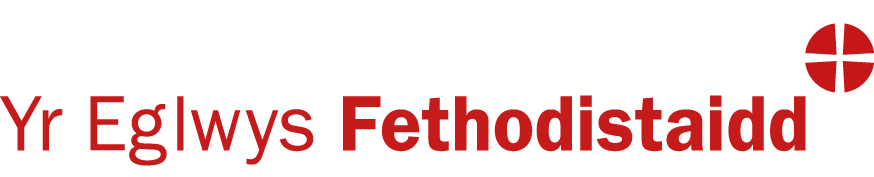 Ynys ManawMae’r ddeddf cydraddoldeb yn Ynys Manaw, Deddf Cydraddoldeb 2017, yn dilyn yr un egwyddorion i raddau helaeth â’r ddeddfwriaeth yn awdurdodaethau eraill yr Eglwys Fethodistaidd ym Mhrydain.  Mae hynny’n golygu bod gwahaniaethu yn erbyn rhai â phriodoleddau diffiniedig, a elwir yn ‘briodoleddau gwarchodedig’, yn anghyfreithlon mewn sefydliadau cyhoeddus, yn cynnwys yr Eglwys Fethodistaidd, ac eithrio lle bod rhai eithriadau yn berthnasol.Mae pob un o’r esiamplau o briodoleddau gwarchodedig, mathau o wahaniaethu ac eithriadau a grybwyllir yn yr hyfforddiant hwn, yn berthnasol yn Ynys Manaw.I weld Deddf Cydraddoldeb 2017, cliciwch yma yma neu, am nodiadau esboniadol, clicwch yma.